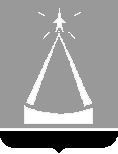 ГЛАВА  ГОРОДСКОГО  ОКРУГА  ЛЫТКАРИНО  МОСКОВСКОЙ  ОБЛАСТИПОСТАНОВЛЕНИЕ08.07.2022 № 426-п         г.о. ЛыткариноО проведении общественных обсуждений по вопросу предоставления разрешения на условно разрешенный вид использования земельного участкаВ соответствии со ст. 28 Федерального закона от 06.10.2003  № 131-ФЗ «Об общих принципах организации местного самоуправления в Российской Федерации», ст.ст. 5.1, 39 Градостроительного кодекса Российской Федерации, п. 5 ч. 4 ст. 2 Закона Московской области от 24.07.2014 №106/2014-ОЗ «О перераспределении полномочий между органами местного самоуправления муниципальных образований Московской области и органами государственной власти Московской области»,  ст.2, ст.21 Устава городского округа Лыткарино Московской области, Положением об организации и проведении  общественных обсуждений по вопросам градостроительной деятельности в городском округе Лыткарино Московской области, утвержденным решением Совета депутатов города Лыткарино от 21.06.2018 № 325/37, Порядком предоставления предложений и замечаний по вопросу, рассматриваемому на общественных обсуждениях или публичных слушаниях в сфере градостроительной деятельности в городском округе Лыткарино Московской области, утвержденным решением Совета депутатов города Лыткарино  от  21.06.2018 №325/37, Административным регламентом предоставления государственной услуги «Предоставление разрешения на условно разрешенный вид использования земельного участка или объекта капитального строительства на территории Московской области», утвержденным распоряжением Главного управления архитектуры и градостроительства Московской области от 21.12.2017 № 31РВ-314, на основании письма Комитета по архитектуре и градостроительству Московской области от 29.06.2022 №27Исх-9576/06-01, в целях обеспечения реализации прав населения городского округа Лыткарино на непосредственное участие в осуществлении местного самоуправления,  постановляю:1. Провести общественные обсуждения по проекту решения о предоставлении разрешения на условно разрешенный вид использования земельного участка с кадастровым номером 50:53:0020203:604, площадью 624 кв. м, расположенного по адресу: Московская область, городской округ Лыткарино, город Лыткарино, территория СНТ СН «Взлет», земельный участок № 3/12, с 14.07.2022 по 09.08.2022.В соответствии с выпиской из Единого государственного реестра недвижимости от 29.06.2022 вид разрешенного использования земельного участка с кадастровым номером 50:53:0020203:604 – не установлен.В соответствии с Правилами землепользования и застройки территории (части территории) городского округа Лыткарино, утвержденными постановлением главы городского округа Лыткарино от 02.12.2021 № 598-п, земельный участок с кадастровым номером 50:53:0020203:604 расположен в территориальной зоне ИН – иные зоны, градостроительные регламенты которой содержат условно разрешенный вид использования «Ведение садоводства» (код 13.2). 2. Органом, уполномоченным на организацию и проведение общественных обсуждений по вопросу, указанному в пункте 1 настоящего постановления, является Администрация городского округа Лыткарино.3. Общественные обсуждения проводятся в следующем порядке:1) оповещение о начале общественных обсуждений;2) размещение проекта, подлежащего рассмотрению на общественных обсуждениях, и информационных материалов к нему на официальном сайте городского округа Лыткарино в сети «Интернет» и открытие экспозиции такого проекта;3) проведение экспозиции проекта, подлежащего рассмотрению на общественных обсуждениях;4) подготовка и оформление протокола общественных обсуждений;5) подготовка и опубликование заключения о результатах общественных обсуждений.4. Экспозиция по проекту, указанному в пункте 1 настоящего постановления, будет проводиться по адресу: г. Лыткарино, ул. Ленина, д. 21, (2-й этаж отдел архитектуры, градостроительства и инвестиционной политики Администрации городского округа Лыткарино) с 22.07.2022 по 07.08.2022 с 09 ч. 00 мин. до 18 ч. 15 мин. (понедельник – четверг), с 9 ч. 00 мин. до 17 ч. 00 мин. (пятница), с 13 ч. 00 мин. до 14 ч. 00 мин. – перерыв, суббота, воскресенье – выходные дни.5. Предоставление участниками общественных обсуждений предложений и замечаний осуществляется в срок с 22.07.2022 по 07.08.2022 (включительно):- в письменной форме при личном обращении в Администрацию городского округа Лыткарино;- посредством государственной информационной системы Московской области «Портал государственных и муниципальных услуг Московской области» в электронном виде;- посредством почтового отправления в адрес Администрации городского округа Лыткарино (140080, Московская область, г. Лыткарино, ул. Первомайская, д. 7/7);- посредством записи в книге (журнале) учёта посетителей экспозиции по проекту, подлежащему рассмотрению на общественных обсуждениях;- посредством официального сайта городского округа Лыткарино (при наличии технической возможности).6. Начальнику отдела архитектуры, градостроительства и инвестиционной политики (Селезневу Д.А.) обеспечить:6.1.  опубликование настоящего постановления в установленном порядке и размещение на официальном сайте городского округа Лыткарино в сети «Интернет»;6.2. опубликование оповещения о начале общественных обсуждений в установленном порядке и размещение на официальном сайте городского округа Лыткарино в сети «Интернет».6.3. направление информации о проведении общественных обсуждений правообладателям земельных участков, объектов капитального строительства (помещений, являющихся их частью), интересы которых затрагивает вопрос, указанный в пункте 1 настоящего постановления;6.4. размещение информационного стенда с экспозицией по проекту, подлежащему рассмотрению на общественных обсуждениях, на территории в отношении которой подготовлен соответствующий проект.6.5. размещение проекта, подлежащего рассмотрению на общественных обсуждениях, и информационных материалов к нему на официальном сайте городского округа Лыткарино в сети «Интернет» и открытие экспозиции такого проекта.7. Контроль за исполнением настоящего постановления возложить на заместителя главы Администрации городского округа Лыткарино                        В.С. Трещинкина.К.А. Кравцов